Community & Belonging Forum (CBF)Community ‘Champions’ (For discussion)Identifying and working with ‘Community Champions’ was an aim of the first BLSW11 Plan that was never developed! Now the CBF wants to look again at establishing a network of community champions who can ensure that every part of the BLSW11 ‘patch’ is covered in terms of some form of representation.This is particularly of concern for parts of the patch that have not benefitted from BLSW11 spending or projects.Now, with the development of the Alliance and CBF’s ambitions to work in Partnership with others, it is timely that the idea of community champions is revisited.The BLSW11 area includes Maysoule Road (W), Plough Road (W), Winstanley Road (C), York Road (C), Ingrave Street (C), Este Road (C), Khyber Road (C), Coppock Close (C), Shellwood Road (E), Sheepcote Lane (E), Battersea High Street (N), and Shuttleworth Road (N)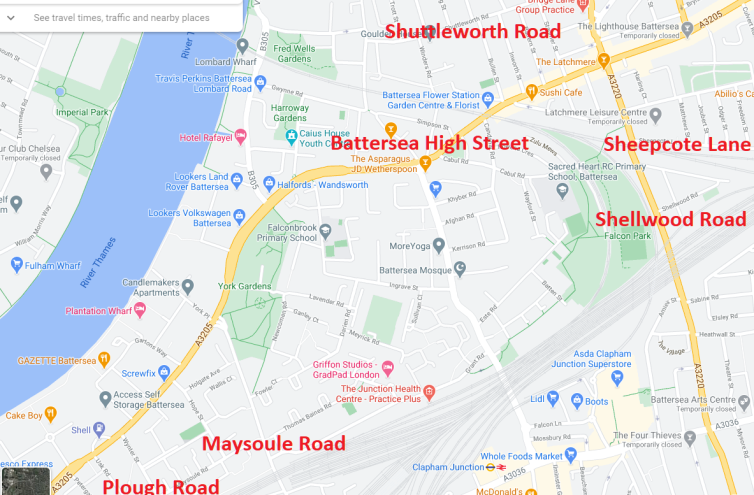 And we judge that Maysoule Road, Plough Road, Shellwood Road, Battersea High Street, Shuttleworth Road and Sheepcote Lane, are areas that have benefitted the least from BLSW11 support and it is in these areas that the CBF would like to consider how local people can influence how our resources can best be used to strengthen the communities.Imagined Case Study	An active member of the community and resident of Plough Road, 	‘Jane’ is aware that her neighbourhood does not have a residents 	association or other community organisation. She is invited to join 	the CBF and become a ‘community champion’.	In this role she is made aware of all the CBF and BLSW11 Alliance 	initiatives that are underway or planned; and the resources 	(financial, human, volunteers, partnerships, publicity, influence) 	that could be mobilised to encourage local community involvement 	in her area.	She is able to act as a go between, informing her residents and 	inviting suggestions; perhaps she sets up a neighbourhood 	WhatsApp group and proposes to run a street party (post Covid) to 	bring the residents together. She is aware that many people in her 	area have no broadband or WiFi and struggle to access online 	support or information and, through the CBF joins the ‘digital 	inclusion’ project managed by KLS and through this gains access to 	IT equipment and technological support for local people.	Jane is aware of a number of people that are chronically lonely and 	through the CBF she connects with Battersea Befrienders and kick-	starts the process of linking volunteers to vulnerable individuals.	In a similar way she is able to communicate with local residents 	about:The BLSW11 Alliance Covid-19 Community Support Fund and its probable successor fundThe CBF plans to address depression and anxietyThe Guy’s Room projectThe Living Rooms initiativeFalcon Road FestivalThe Alliances initiatives for young peopleOther funding opportunitiesThe discussions about use of Platform OneThen suppose that this experience is repeated across the four or five most neglected parts of the BLSW11 patch!Each ‘champion’ could focus on the area that they know best but through sharing knowledge and information, provide a rationale for a more strategic approach to community engagement and resident involvement.This proposal would not necessarily require a dedicated budget, but the ‘champions’ would need to have the confidence that their involvement with CBF will have an influence over future resource allocations.March 2021